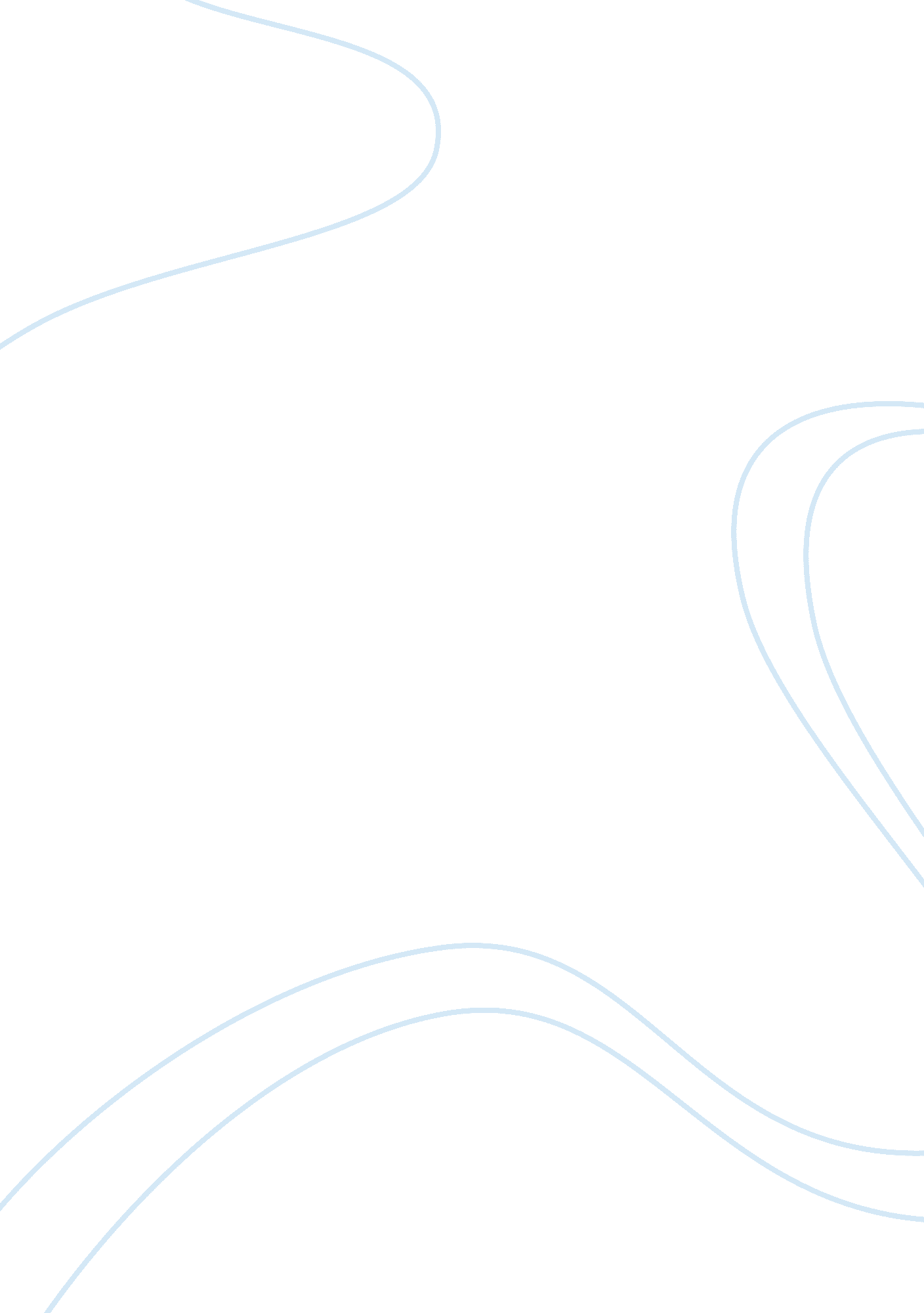 Save the earth, save mankind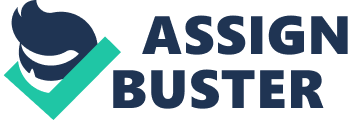 Good morning Miss and my fellow classmates. Today, I would like to talk to you about topic on “ save the earth and save mankind”. My dearest audience, imagine it’s after class now and you’re heading back to your car under the bright hot sun. After you get in the car, you grab some tissue and wipe all your sweat. What would you do after using the tissue? Well, let’s be frank. We wind down the window and just throw them outside. It is fun doing it when you see no cars behind or beside you. Let’s pollute the earth and hopefully clog the drain. We would love to swim in the flood. Next, imagine you just woke up from your sleep, went to wash up while leaving the air conditioner on. After washing up, you feel like having a cold soft drink in your room. So you open up the fridge saw some chocolate bar, hesitate a while, grab a can of soft drink and went back to your room. While you’re about to step into your room, you feel like having a bar of chocolate, so you go back to the fridge, get a bar of chocolate and went upstairs. Now the most enjoyable magical moment in this morning is the moment you step into your room. With a can of soft drinks, a bar of chocolate and most importantly is the cold enjoyable CFC releasing room. What more to ask in such relaxing morning? Imagine your friend called you up and he asked you to come over to his walking distance house. What would you do? Well of course you start your car and drive to his house because it is an irrational act to walk to your friend’s house. Reason because you’ll be a victim to kidnappers? Unfortunately no, but something even worse than being kidnapped, it is because the sun will melt you down and the distance will break your leg. Let’s drive more and burn more fuel to release more carbon dioxide and carbon monoxide to the air. Who says we cannot fight god’s creation? We can increase the earth temperature and defeat mother earth with greenhouse effect! Imagine you’re a person with the authority to voice out in your country. In order for a country to develop, the best way is to develop land. So let’s organize campaign to supportdeforestation! Let’s celebrate for every single tree being cut down and you’ll see new project in the future. Let’s support burning down more forest and hope for a better economy. Burn more and increase the greenhouse temperature. We would love to inhale polluted air but not with forest around us. Imagine you’re living in the arctic, freezing cold, no place to go during winter so you just stay at home and pray that the people from other region can help melting the ice by increasing global temperature. The best part of melting the ice is not to solve the cold temperature but to increase the sea level. Let’s pray and hope for a rise in sea level. Let’s cover more land with sea and with this increase of sea level let’s hope for another mega tsunami. We shall wait for a brand new video on this beautiful tragedy. Let us all leave the air conditioner in the room turned on while we’re not using. Let’s drive more and burn more fuel. Let’s burn more and increase the earth temperature. Let’s increase the temperature and melt the ice. Let’s melt the ice and increase the sea level. Let’s increase the sea level and pray for more tragedy. Now please take a minute to think! In the end, who is the one suffering? Who is the one will pray for a better day to live? Who is the one begging for another chance to fix the problem? We are the one. But don’t be afraid. I’m here to remind you the ways of preventing. Let me start with the easiest way which is start recycling. Since young, we were all taught to learn how to recycle by differentiating different types of material that can be recycled such as glass, paper, aluminum and plastic. This is the easiest way that we can start to help saving the earth. By recycling, we reduce factory production and therefore it reduces theair pollutionas well. With one stone, we can kill 2 birds, it’s worth a shot. 